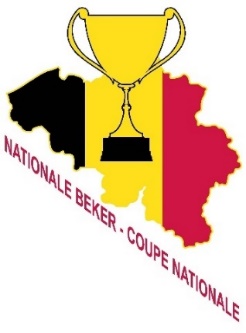 Ondergetekende …………………………………………………………..gemachtigd vertegenwoordiger van ……………………………………………..…………………… met stamnummer ………………… bevestigt hiermee dat bovengenoemde club deelneemt aan de Nationale Beker-competitie met 1 ploeg U9.Algemene inlichtingen :  clubkleuren : ………………………………………stamnummer:…………………………  contactpersoon		: ……………………………………………………………………………… contact-adres 		: ……………………………………………………………………………… contact-tel		: …………………………………………………………………………….
 contact-gsm		: ……………………………………………………………………………… contact-fax		: ………………………………………………………………………………
 e-mail(VERPLICHT!!!): ……………………………………………………………………………
 Naam en handtekening gemachtigd contactpersoon,………………………………U kan inschrijven tot en met 31 juli 2019 d.m.v. dit formulier VERPLICHT op te sturen Laverge JP Veldolm 20 8501 Heule of  in te scannen en mailen naar jplaverge@telenet.be.